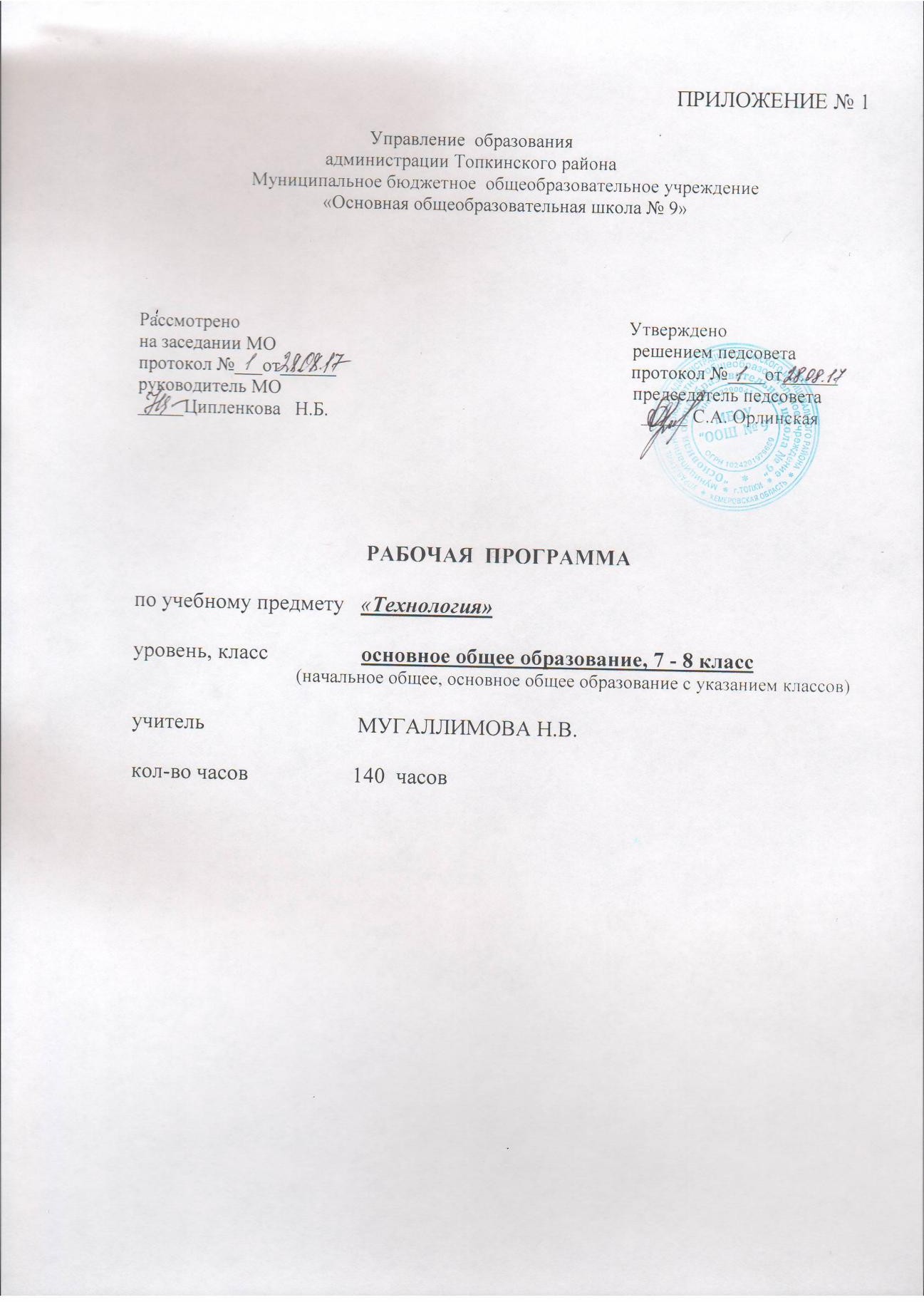 1. ПОЯСНИТЕЛЬНАЯ ЗАПИСКАРабочая	программа	составлена	в	соответствии	с федеральным	компонентом государственного стандарта основного общего образования по «Технологии».Изучение предметной области «Технология» на ступени основного общего образования направлено на достижение следующих целей:освоение технологических знаний, технологической культуры на основе включения учащихся в разнообразные виды технологической деятельности по созданию личностно или общественно значимых продуктов труда;овладение общетрудовыми и специальными умениями, необходимыми для поиска и использования технологической информации, проектирования и создания продуктов труда, ведения домашнего хозяйства, самостоятельного и осознанного определения своих жизненных и профессиональных планов; безопасными приемами труда;развитие познавательных интересов, технического мышления, пространственного воображения, интеллектуальных, творческих, коммуникативных и организаторских способностей;воспитание трудолюбия, бережливости, аккуратности, целеустремленности, предприимчивости, ответственности за результаты своей деятельности, уважительного отношения к людям различных профессий и результатам их труда;получение опыта применения политехнических и технологических знаний и умений в самостоятельной практической деятельности.развитие инновационной творческой деятельности обучающихся в процессе решения прикладных учебных задач;активное использование знаний, полученных при изучении других учебных предметов, и сформированных универсальных учебных действий;совершенствование умений выполнения учебно-исследовательской и проектной деятельности;формирование представлений о социальных и этических аспектах научно- технического прогресса;формирование способности придавать экологическую направленность любой деятельности, проекту; демонстрировать экологическое мышление в разных формах деятельности.Цель программы актуализировать процесс профессионального самоопределения и вариативного построения траектории профессионального обучения и карьеры учащихся за счет специальной организации их деятельности, включающей получение знаний о себе, о мире профессионального труда с учетом требований рынка труда Кемеровской области, а также соотнесение знаний о себе и знаний о профессиональной деятельности.Изучение программы (национально-региональный компонент) направлено на достижение следующих целей:освоение технологических знаний, технологической культуры с опорой на сведения, полученные при изучении других образовательных областей и предметов и на основе включения учащихся в разнообразные формы исследовательской и проектной деятельности по созданию личностно или общественно значимых для своего региона продуктов труда;повышение уровня психологической компетенции учащихся с опорой на соответствующие знания и умения, за счет расширения границ самовосприятия, пробуждения потребности в самосовершенствовании;освоение начальных знаний о специфике профессиональной деятельности и новых формах организации труда в Кемеровской области, необходимых для практической деятельности в условиях рыночной экономики и конкуренции кадров, рационального поведения на рынке труда;овладение умениями анализа рынка труда своей территории и коррекции своей профессиональной карьеры с учетом результатов этого анализа, умениями самопроектировать собственную жизнедеятельность.развитие творческих, коммуникативных и организаторских способностей в процессе исследовательской и проектной деятельности;развитие способностей самостоятельно и осознанно определять свои жизненные и профессиональные планы, исходя из оценки личных интересов и склонностей, текущих и перспективных потребностей рынка труда Кемеровской области;воспитание активной жизненной позиции в процессе социального и профессионального становления, положительного отношения к самому себе через осознание своей индивидуальности, уверенности в своих силах применительно к реализации себя в будущей профессии, ответственности за результаты своего выбора направления (сферы и профиля) трудовой деятельности, востребованного на рынке труда в районе (городе, поселке);приобретение опыта соотнесения своих склонности и способностей с требованиями профессиональной деятельности с помощью включения в систему специально организованных профессиональных проб.Обязательный минимум не устанавливает порядок (последовательность) изучения модулей и тем в рамках ступеней общего образования; не определяет нормативы учебного времени, отводимые на изучение данной темы в рамках учебной программы. При этом учебное учреждение вправе определить свой вариативный подход к изучению учебного материала регионального компонента и в соответствие со своими возможностями (обеспеченность кадрами, средствами обучения и т.п.).В процессе должны решаться следующие задачи воспитания и обучения:становление активной гуманистической природа сообразной жизненной позиции, ответственного отношения к результатам своего труда, воспитание технологической дисциплины, трудолюбия и культуры труда;формирование технологических знаний, практических умений и навыков безопасной работы, необходимых для активного участия в созидательной и преобразовательной деятельности, включая ведение домашнего хозяйства и обеспечение культурно - деятельностного досуга;расширение политехнического кругозора, применение в практической деятельности знаний, полученных при изучении основ наук;развитие навыков проектной, конструкторской и художественно-прикладной деятельности в сочетании с формированием готовности к исполнительской деятельности;развитие графической грамотности;формирование умений самостоятельной индивидуальной и согласованной коллективной работы, развитие способностей делового общения;обучение элементам прикладных экономических знаний и началам предпринимательской деятельности;ознакомление с миром профессий, рынком труда, содействие профессиональному самоопределению, формированию жизненных и профессиональных планов;воспитание патриотизма на основе изучения передовых отечественных творческих достижений в области техники, технологии, художественно-прикладной деятельности.Исходя из необходимости учета познавательных интересов личности школьника, его семьи и потребностей общества, достижений педагогической науки, отбор и построение содержания для образовательной области «Технология» строится на следующих принципах:распространенность предполагаемых для изучения технологий в сфере производства, сервиса и домашнего быта и наличие в них современных научно-технических достижений;политехническая и практическая направленность обучения, наглядность представления методов и средств осуществления технологических процессов;четкая конкретизация объектов созидательной и преобразовательной деятельности на основе изучения общественных, групповых или индивидуальных потребностей;возможность познавательного, интеллектуального, творческого, духовно- нравственного, эстетического и физического развития обучающихся;семантическая согласованность и подчиненность проф. ориентационной, экономической, предпринимательской, информационной и экологической составляющих содержания изучаемым технологиям и видам труда.ОБЩАЯ ХАРАКТЕРИСТИКА УЧЕБНОГО ПРЕДМЕТАУчебный предмет «Технология» объединяет в единую образовательную структуру основывается на следующих разделах: «Культура питания», «Современное общество, образование   и   профессия»,	«Электротехнические устройства»,	«Бытовая   техника», «Региональный  рынок  труда  и  образовательных  услуг»,  «Ремонтные  работы  в  быту», «Материаловедение», «Профессиональная деятельность и ее субъект», «Машиноведение»,«Декоративная  обработка  древесины»,   «Профессиональная  карьера»,  «Декоративная», «Изготовление	швейных	изделий»,	«Технологияведения	домашнего	хозяйства»,«Современное производство и профессиональное образование», «Дизайн пришкольного участка».Особой акцент сделан на инновационный раздел «Дизайн пришкольного участка», что позволяет использовать приобретенные знания и умения в практической деятельности и повседневной жизни для бережного отношения к природе, проектирование зелѐных насаждений.В реализации программы важное место отводится методу проектов, способствующему повышению познавательной и трудовой активности школьников, росту их самостоятельности, введению новых экономических оценок, экологических проработок.При разработки программ акцентировалось внимание на разделе «Создание изделий из текстильных и поделочных материалов». Содержание данного раздела позволяет познакомить обучающихся с конструкционными изделиями из бросового материала, а также свойствами и технологиями обработки, что развивает способности обучающихся, позволяет использовать полученные знания и умения при решении конкретных задач.Программы предполагают широкое использование не традиционных форм уроков: проблемных дискуссий, проверка знаний в игровой форме, уроки с использованием ИКТ.Программа решает задачу совмещения профориентационной работы с предметным обучением.Данная программа позволяет учителю разнообразить применяемые формы, методы и средства, более активно использовать потенциал народной педагогики в трудовой подготовке, осуществлять реальную интеграцию в образовании, используя возможности всех компонентов образовательного процесса школы, в том числе и внеурочной деятельности и приводя в систему разрозненные сведения обо всем многообразии форм и способов взаимодействия человека с конкретной социокультурной и природной средой.Введение метода проектов с использованием регионального компонента может осуществляться по следующим содержательным направлениям: идея изделия, использование традиционных у народных ремесленников материалов, оформление изделия на основе народных орнаментов. Особенности реализации метода проектов на занятиях по технологии при введении в обучение регионального компонента связаны с соотнесением целей проектирования с возрастом учащихся, с уровневой дифференциацией этапов его проектной деятельности, с обязательной педагогической поддержкой проектной деятельности ученика педагогом.Содержание регионального (национально-регионального) компонента в трудовой подготовке школьников, наполненное конкретным содержанием, основанным на трудовых традициях народа, национальных ремеслах, промыслах, видах объектов декоративно-прикладного искусства, отражает потребности учащихся, их родителей, педагогической общественности, этнических групп. Обеспечивая решение социально- педагогических задач освоения культурно-исторического наследия нации, нравственного воспитания на основе социоэтнических норм и нравственных отношений, эстетического практикоориентированного развития на основе народных искусств,  ремесел, промысловых занятий коренных народов, оно тем самым способствует приобщению подростков к культурно-историческому наследию своей нации, воспитанию на основе социоэтнических норм и нравственных отношений народа, эстетическому развитию иобеспечивает более глубокое и эффективное усвоение знаний, формирование умений и навыков.Разрабатывая содержание регионального компонента трудовой подготовки школьников, помимо вышеизложенных положений о значении регионального компонента в современном образовании и имеющийся опыт учителей, опираясь на базовые цели образования, важнейшей из которых является развитие личных качеств и способностейдетей на основе опыта разнообразной деятельности — учебно-познавательной, практической, социальной; сформулировали критерии к отбору содержания, котороедолжно: обеспечивать приобретение учащимися общетрудовых и специальных знаний и умений, предусмотренных стандартом образовательной области "Технология" и соответствовать федеральному компоненту содержания по объему учебного времени; способствовать интеллектуальному, физическому и эстетическому развитию детей, их адаптации к современным социально-экономическим условиям; отражать основные особенности природно-климатических и экологических условий региона, хозяйственной деятельности, культуры, быта, специфику ближайшего социального и территориального окружения при условии обязательного включения сведений о других нациях инародностях, проживающих по соседству; формировать социально-нравственные качества личности и навыки культурного поведения в соответствии с региональными традициями; объекты труда и виды деятельности учащихся при освоении регионального компонентадолжны соответствовать возрастным возможностям учащихся и учебно-материальной базе школы; предпочтение отдается тем видам деятельности, в которых элементы трудовых традиций национальной культуры представлены наиболее наглядно; содержание регионального компонента должно способствовать привлечению общенаучных знаний к решению трудовых технологических заданий и таким путем выполнять интегрирующую функцию по отношению к образовательной деятельности.Изменения социально-политической и экономической обстановки в России ставят новые задачи перед системой обучения и воспитания подрастающего поколения. Важную роль в решении этих задач играют учреждения общего образования. Именно они, в первую очередь, обеспечивают жизненное и социально-трудовое становление молодежи, соответствующее современным требованиям общества.Профессиональное самоопределение личности – сложный и длительный процесс, охватывающий значительный период жизни. Его эффективность определяется степенью согласованности психологических возможностей человека с содержанием и требованиями профессиональной деятельности, сформированностью у личности способности адаптироваться к изменяющимся социально-экономическим условиям в связи с устройством своей профессиональной карьеры.Для успешного вхождения человека в новый и неизвестный мир профессий и продвижения в нем к желаемой для него цели, общество предоставляет ему ориентиры, отражающие количественную потребность общества в кадрах, а также конкретные виды труда, профессии и возможности подготовки к ним согласно требованиям рынка труда конкретного региона.МЕСТО УЧЕБНОГО ПРЕДМЕТА В УЧЕБНОМ ПЛАНЕВ соответствии с учебным планом МБОУ «ООШ № 9» на изучение «Технология» отведено 140 часов. В том числе в 7 классе 70 учебных часов, 8 классе отводится 70 учебных часов (из них 34 ч. НРК).Требования к уровню подготовки выпускниковОбщетехнологические, трудовые умения и способы деятельностиВ результате изучения технологии ученик независимо от изучаемого раздела должен:Учащиеся должны знать/понимать:основные технологические понятия; назначение и технологические свойства материалов; назначение и устройство применяемых ручных инструментов, приспособлений, машин и оборудования; виды, приемы и последовательность выполнения технологических операций, влияние различных технологий обработки материалов и получения продукции на окружающую среду и здоровье человека; профессии и специальности, связанные с обработкой материалов, созданием изделий из них, получением продукции;уметь:рационально организовывать рабочее место; находить необходимую информацию в различных источниках, применять конструкторскую и технологическую документацию; составлять последовательность выполнения технологических операций для изготовления изделия или получения продукта; выбирать материалы, инструменты и оборудование для выполнения работ; выполнять технологические операции с использованием ручных инструментов, приспособлений, машин и оборудования; соблюдать требования безопасности труда и правила пользования ручными инструментами, машинами и оборудованием; осуществлять доступными средствами контроль качества изготавливаемого изделия (детали); находить и устранять допущенные дефекты; проводить разработку учебного проекта изготовления изделия или получения продукта с использованием освоенных технологий и доступных материалов; планировать работы с учетом имеющихся ресурсов и условий; распределять работу при коллективной деятельности;использовать приобретенные знания и умения в практической деятельности и повседневной жизни для:получения технико-технологических сведений из разнообразных источников информации; организации индивидуальной и коллективной трудовой деятельности; изготовления или ремонта изделий из различных материалов; создания изделий или получения продукта с использованием ручных инструментов, машин, оборудования и приспособлений; контроля качества выполняемых работ с применением мерительных, контрольных и разметочных инструментов; обеспечения безопасности труда; оценки затрат, необходимых для создания объекта труда или услуги; построения планов профессионального образования и трудоустройства.Требования по разделам технологической подготовкиВ результате изучения раздела "Создание изделий из конструкционных и поделочных материалов" ученик должен:Учащиеся должны знать/понимать:методы защиты материалов от воздействия окружающей среды; виды декоративной отделки изделий (деталей) из различных материалов; традиционные виды ремесел, народных промыслов;уметь:обосновывать функциональные качества изготовляемого изделия (детали); выполнять разметку деталей на основе технологической документации; проводить технологические операции, связанные с обработкой деталей резанием и пластическим формованием; осуществлять инструментальный контроль качества изготавливаемого изделия (детали); осуществлять монтаж изделия; выполнять отделку изделий; осуществлять один из распространенных в регионе видов декоративно-прикладной обработки материалов;-использовать приобретенные знания и умения в практической деятельности иповседневной жизни для:изготовления или ремонта изделий из конструкционных и поделочных материалов; защиты изделий от воздействия окружающей среды, выполнения декоративно- прикладной обработки материалов и повышения потребительских качеств изделий.В результате изучения раздела "Создание изделий из текстильных и поделочных материалов" ученик должен:знать/понимать:назначение различных швейных изделий; основные стили в одежде и современные направления моды; виды традиционных народных промыслов;уметь:выбирать вид ткани для определенных типов швейных изделий; снимать мерки с фигуры человека; строить чертежи простых поясных и плечевых швейных изделий; выбирать модель с учетом особенностей фигуры; выполнять не менее трех видов художественного оформления швейных изделий; проводить примерку изделия; выполнять не менее трех видов рукоделия с текстильными и поделочными материалами;использовать приобретенные знания и умения в практической деятельности и повседневной жизни для:изготовления изделий из текстильных и поделочных материалов с использованием швейных машин, оборудования и приспособлений, приборов влажно-тепловой и художественной обработки изделий и полуфабрикатов; выполнения различных видов художественного оформления изделий.В результате изучения раздела "Кулинария" ученик должен:Учащиеся должны знать/понимать:влияние способов обработки на пищевую ценность продуктов; санитарно- гигиенические требования к помещению кухни и столовой, к обработке пищевых продуктов; виды оборудования современной кухни; виды экологического загрязнения пищевых продуктов, влияющие на здоровье человека;уметь:выбирать пищевые продукты для удовлетворения потребностей организма в белках, углеводах, жирах, витаминах; определять доброкачественность пищевых продуктов по внешним признакам; составлять меню завтрака, обеда, ужина; выполнять механическую и тепловую обработку пищевых продуктов; соблюдать правила хранения пищевых продуктов, полуфабрикатов и готовых блюд; заготавливать на зиму овощи и фрукты; оказывать первую помощь при пищевых отравлениях и ожогах;использовать приобретенные знания и умения в практической деятельности и повседневной жизни для:приготовления и повышения качества, сокращения временных и энергетических затрат при обработке пищевых продуктов; консервирования и заготовки пищевых продуктов в домашних условиях; соблюдения правил этикета за столом; приготовления блюд по готовым рецептам, включая блюда национальной кухни; выпечки хлебобулочных и кондитерских изделий; сервировки стола и оформления приготовленных блюд.В результате изучения раздела "Растениеводство" ученик должен:Учащиеся должны знать/понимать:полный технологический цикл получения 2 - 3-х видов наиболее распространенной растениеводческой продукции своего региона, в том числе рассадным способом и в защищенном грунте; агротехнические особенности основных видов и сортов сельскохозяйственных культур своего региона;уметь:разрабатывать и представлять в виде рисунка, эскиза план размещения культур на приусадебном или пришкольном участке; проводить фенологические наблюдения и осуществлять их анализ; выбирать покровные материалы для сооружений защищенного грунта;использовать приобретенные знания и умения в практической деятельности и повседневной жизни для:обработки почвы и ухода за растениями; выращивания растений рассадным способом; расчета необходимого количества семян и доз удобрений с помощью учебной и справочной литературы; выбора малотоксичных средств защиты растений от вредителей и болезней.В результате изучения раздела "Электротехнические работы" ученик должен:Учащиеся должны знать/понимать:назначение и виды устройств защиты бытовых электроустановок от перегрузки; правила безопасной эксплуатации бытовой техники; пути экономии электрической энергии в быту;уметь:объяснять работу простых электрических устройств по их принципиальным или функциональным схемам; рассчитывать стоимость потребляемой электрической энергии; включать в электрическую цепь маломощный двигатель с напряжением до 42 В;использовать приобретенные знания и умения в практической деятельности и повседневной жизни для:безопасной эксплуатации электротехнических и электробытовых приборов; оценки возможности подключения различных потребителей электрической энергии к квартирной проводке и определения нагрузки сети при их одновременном использовании; осуществления сборки электрических цепей простых электротехнических устройств по схемам.В результате изучения раздела "Технологии ведения дома" ученик должен:Учащиеся должны знать/понимать:характеристики основных функциональных зон в жилых помещениях; инженерные коммуникации в жилых помещениях, виды ремонтно-отделочных работ; материалы и инструменты для ремонта и отделки помещений; основные виды бытовых домашних работ; средства оформления интерьера; назначение основных видов современной бытовой техники; санитарно-технические работы; виды санитарно-технических устройств; причины протечек в кранах, вентилях и сливных бачках канализации;уметь:планировать ремонтно-отделочные работы с указанием материалов, инструментов, оборудования и примерных затрат; подбирать покрытия в соответствии с функциональным назначением помещений; заменять уплотнительные прокладки в кране или вентиле; соблюдать правила пользования современной бытовой техникой;использовать приобретенные знания и умения в практической деятельности и повседневной жизни для:выбора рациональных способов и средств ухода за одеждой и обувью; применения бытовых санитарно-гигиенических средств; выполнения ремонтно-отделочных работ с использованием современных материалов для ремонта и отделки помещений; применения средств индивидуальной защиты и гигиены.В результате изучения раздела "Черчение и графика" ученик должен:Учащиеся должны знать/понимать:технологические понятия: графическая документация, технологическая карта, чертеж, эскиз, технический рисунок, схема, стандартизация;уметь:выбирать способы графического отображения объекта или процесса; выполнять чертежи и эскизы, в том числе с использованием средств компьютерной поддержки; составлять учебные технологические карты; соблюдать требования к оформлению эскизов и чертежей;использовать приобретенные знания и умения в практической деятельности и повседневной жизни для:выполнения графических работ с использованием инструментов, приспособлений и компьютерной техники; чтения и выполнения чертежей, эскизов, схем, технических рисунков деталей и изделий.В результате изучения раздела «Современное производство и профессиональное образование»Учащиеся должны знать/понимать:сферы современного производства; разделение труда на производстве; понятие о специальности и квалификации работника; факторы, влияющие на уровень оплаты труда; пути получения профессионального образования; необходимость учета требований к качествам личности при выборе профессии;уметь:находить информацию о региональных учреждениях профессионального образования, путях получения профессионального образования и трудоустройства; сопоставлять свои способности и возможности с требованиями профессии;использовать приобретенные знания и умения в практической деятельности и повседневной жизни для:построения планов профессиональной карьеры, выбора пути продолжения образования или трудоустройства.В результате изучения программы КНР ученик должен:знать/пониматьобщую характеристику экономического состояния и потенциала России;современное состояние экономики Кемеровской области и ее важнейших отраслей; приоритетные направления развития техники и технологий в Кемеровской области; влияние техники и технологий на виды и содержание труда в Кемеровской области; притязания человека и их влияние на выбор профессиональной карьеры; маршруты профессионального успеха в Кемеровской области, виды профессионального труда, востребованные в области;основные понятия, принципы и направления анализа рынка труда; факторы, влияющие на уровень оплаты труда;конъюнктуру рынка труда и профессий Кемеровской области; средства получения информации о рынке труда и путях профессионального образования в Кемеровской области; виды и формы получения профессионального образования; виды учреждений профессионального образования в Кемеровской области; способы работы с каталогом образовательных услуг по Кемеровской области.правила техники безопасности и санитарно-гигиенические требования;технологию приготовления и требования к качеству готовых блюд, правила подачи к столу;правила оказания первой помощи при ожогах и поражениях током, пищевых отравлениях;виды декоративно-прикладного искусства народов нашей страны, различные материалы и приспособления, применяемые в художественных ремеслах;основные свойства волокон и тканей из них, виды пород древесины;основные виды механизмов по выполняемым функциям, а также по используемым в них рабочим частям;виды ремонтно-отделочных работ, материалы и инструменты для ремонта и отделки помещений, санитарно-технические работы; принципы ухода за одеждой и обувью, цели и значение семейной экономики;пути экономии электрической энергии в быту, правила работы с электроприборами, о влиянии электрических и электронных приборов на окружающую среду и здоровье человека;сферы современного производства, пути получения профессионального образования;основные методы и приемы выращивания и проектирования зеленых насаждений, историю развития «зеленого строительства», этапы и правила озеленения пришкольной территории.уметьнаходить информацию из различных источников о региональном рынке труда, о вакансиях на рынке труда Кемеровской области и образовательных услугах, об учреждениях профессионального образования Сибирского региона и Кемеровской области (города, поселка) и о путях получения профессионального образования и трудоустройства по месту жительства;рационально организовывать рабочее место и соблюдать правила безопасности труда и личной гигиены, оказывать первичную помощь при ожогах, поражения электрическим током, отравлении;определять качество продуктов, готовность блюд, подачу к столу, заготавливать на зиму овощи и фрукты;владеть простейшими способами технологии художественной отделки изделий;проводить разработку учебного проекта изготовления изделия с использованием освоенных технологий и доступных материалов;понимать содержание инструкционно-технологических карт и пользоваться ими при выполнении работ;находить необходимую информацию; осуществлять контроль качества изготовляемых изделий;выполнять технологические операции с использованием инструментов, приспособлений, оборудования;планировать работы с учетом имеющихся ресурсов и условий;применять политехнические и технологические знания и умения к самостоятельной практической деятельности;находить информацию о региональных учреждениях профессионального образования и о путях получения профессионального трудоустройства.использовать приобретенные знания и умения в практической деятельности и повседневной жизни:для осознанного выбора и планирования профессиональной карьеры в условиях рыночной экономики согласно требованиям рынка труда Сибирского региона (Кемеровской области, города, поселка).консервирования и заготовки пищевых продуктов в домашних условиях;проектировать и изготавливать полезные изделия из конструкторских и поделочных материалов;выполнения различных видов художественного оформления изделий;планировать и оформлять интерьер комнаты;ухаживать за одеждой и обувью;безопасной эксплуатации электротехнических и электробытовых приборов, вести экологически здоровый образ жизни;использовать ПЭВМ для решения технологических, экономических задач, как источник информации;построения планов профессиональной карьеры, выбора пути продолжения образования или трудоустройства. 5.СОДЕРЖАНИЕ УЧЕБНОГО ПРЕДМЕТАРаздел 1. Технологии домашнего хозяйстваТема 1. Экология жилищаХарактеристика основных элементов систем энергоснабжения, теплоснабжения, водопровода и канализации в городском и сельском (дачном) домах. Правила их эксплуатации. Современные системы фильтрации воды. Система безопасности жилища. Примерные темы лабораторно-практических и практических работОзнакомление с приточно-вытяжной естественной вентиляцией в помещении. Ознакомление с системой фильтрации воды (на лабораторном стенде).Изучение конструкции водопроводных смесителей.Раздел2. ЭлектротехникаТема 1. Бытовые электроприборыПрименение электрической энергии в промышленности, на транспорте и в быту.Бытовая электропроводка. Электроустановочные изделия. Электроосветительные и электронагревательные приборы, их безопасная эксплуатация. Подбор бытовых приборов по мощности и рабочему напряжению. Пути экономии электрической энергии. Технические характеристики ламп накаливания и люминесцентных ламп дневного света. Их преимущества, недостатки и особенности эксплуатации.Общие сведения о бытовых микроволновых печах, об их устройстве и о правилах эксплуатации. Общие сведения о принципе работы, видах и правилах эксплуатации бытовых холодильников.Примерные темы лабораторно-практических и практических работИзучение безопасных приемов работы с бытовым электрооборудованием. Рациональное размещение осветительных приборов и розеток на плане квартиры.Тема 2. Электромонтажные и сборочные технологииОбщее понятие об электрическом токе, о силе тока, напряжении и сопротивлении. Виды источников тока и приѐмников электрической энергии. Условные графическиеизображения на электрических схемах.Понятие об электрической цепи и о ее принципиальной схеме. Виды проводов. Инструменты для электромонтажных работ. Приемы монтажа и соединений установочных проводов и установочных изделий.Правила безопасной работы с электроустановками, при выполнении электромонтажных работ.Профессии, связанные с выполнением электромонтажных и наладочных работ.Примерные темы лабораторно-практических и практических работЧтение простой электрической схемы. Сборка электрической цепи из деталей конструктора с гальваническим источником тока. Исследование работы цепи при различных вариантах ее сборки.Электромонтажные работы: ознакомление с видами электромонтажных инструментов и приемами их использования; выполнение упражнений по механическому оконцеванию, соединению и ответвлению проводов.Тема 3. Электротехнические устройства с элементами автоматикиПринципы работы и способы подключения плавких и автоматических предохранителей. Схема квартирной электропроводки. Подключение бытовых приемников электрической энергии.Работа счетчика электрической энергии. Способы определения расхода и стоимости электрической энергии. Возможность одновременного включения нескольких бытовых приборов в сеть с учетом их мощности. Пути экономии электрической энергии.Устройство и принцип работы бытового электрического утюга с элементами автоматики. Влияние электротехнических и электронных приборов на окружающую среду и здоровьечеловека. Правила безопасной работы с электроустановками и при выполнении электромонтажных работ.Профессии, связанные с производством, эксплуатацией и обслуживанием электротехнических и электронных устройств.Примерные темы лабораторно-практических и практических работ.Изучение схем квартирной электропроводки. Определение расхода и стоимости электроэнергии за месяц. Ознакомление с устройством и принципом работы бытового электрического утюга с элементами автоматики.Раздел 3. КулинарияТема 1. Блюда из молока и кисломолочных продуктовЗначение молока и кисломолочных продуктов в питании человека. Химический состав молока.Способы определения качества молока. Условия и сроки хранения свежего молока.Обеззараживание молока с помощью тепловой кулинарной обработки.Примерные темы лабораторно-практических и практических работОпределение качества молочных блюд лабораторными методами.Тема 2. Технология приготовления творога в домашних условиях. Молочные супы и каши: технология приготовления и требования к качествуТехнология приготовления молочных супов и каш. Посуда для варки молочных блюд.Оценка качества готовых блюд, подача их к столу.Ассортимент кисломолочных продуктов и творожных изделий. Технология приготовления творога из простокваши без подогрева и с подогревом. Способы удаления сыворотки. Кулинарные блюда из творога, технология их приготовления.Примерные темы лабораторно-практических и практических работПриготовление молочного супа или молочной  каши. Приготовление блюда из творога.Тема 3. Изделия из тестаВиды теста. Просеивание муки. Способы приготовления теста для блинов, оладий и блинчиков. Пищевые разрыхлители теста, их роль в кулинарии. Технология выпечки блинов, оладий и блинчиков. Блины с приправами.Оборудование, посуда и инвентарь для замешивания теста и выпечки блинов. Подача блинов к столу.Технология приготовления пресного слоеного теста. Влияние количества яиц, соли, масла на консистенцию теста и качество готовых изделий.Тесторезки, ножи и выемки для формования теста. Условия выпекания изделий из пресного слоеного теста, способы определения готовности.Рецептура и технология приготовления песочного теста. Влияние количества жиров и яиц на пластичность теста и рассыпчатость готовых изделий. Правила раскатки песочного теста. Инструмент для раскатки и разделки теста.Фруктовые начинки и кремы для тортов и пирожных из песочного теста. Ароматизирование песочного теста ванилью, лимонной цедрой, лимонным соком, шоколадом и др. Формование и выпечка изделий из песочного теста (температура выпечки, определение готовности).Примерные темы лабораторно-практических и практических работПриготовление вареников с начинкой. Выпечка блинов.Выпечка кондитерских изделий из пресного слоеного теста.Выпечка изделий из песочного теста.Тема 4. Виды теста и выпечкиПродукты для приготовления выпечки. Разрыхлители теста. Инструменты и приспособления для приготовления теста и формования мучных изделий. Электрические приборы для приготовления выпечки.Дрожжевое, бисквитное, заварное тесто и тесто для пряничных изделий. Виды изделий из них. Рецептура и технология приготовления пресного слоеного и песочного теста.Особенности выпечки изделий из них. Профессия кондитер.Примерные темы лабораторно-практических и практических работПриготовление изделий из пресного слоеного теста. Приготовление изделий из песочного теста.Тема 5. Сладости, десерты, напиткиВиды сладостей: цукаты, конфеты, печенье, безе (меренги). Их значение в питании человека. Виды десертов. Безалкогольные напитки: молочный коктейль, морс. Рецептура, технология их приготовления и подача к столу. Профессия кондитер сахаристых изделий.Примерные темы лабораторно-практических и практических работПриготовление сладких блюд и напитков.Тема 6. Сервировка стола. Праздничный этикетМеню сладкого стола. Сервировка сладкого стола. Набор столового белья, приборов и посуды. Подача кондитерских изделий и сладких блюд. Правила поведения за столом и пользования десертными приборами. Сладкий стол фуршет. Правила приглашения гостей. Разработка пригласительных билетов с помощью ПК.Примерные темы лабораторно-практических и практических работРазработка меню.Приготовление блюд для праздничного сладкого стола. Сервировка сладкого стола.Разработка приглашения на праздник с помощью ПК.Раздел 4. Создание изделий из текстильных материаловТема 1. Свойства текстильных материаловКлассификация текстильных волокон. Способы получения и свойства натуральных и искусственных волокон.Изготовление нитей и тканей в условиях прядильного и ткацкого современного производства и в домашних условиях. Основная и уточная нити в ткани. Лицевая и изнаночная стороны ткани. Виды переплетений нитей в тканях.Механические, физические, технологические, эксплуатационные свойства тканей, нитей, шнуров и нетканых материалов. Сравнительные характеристики тканей из натуральных и химических волокон. Способы обнаружения химических волокон в тканях.Примерные темы лабораторно-практических и практических работИзучение свойств нитей основы и утка.Определение лицевой и изнаночной сторон, направление долевой нити в ткани. Распознавание волокон и нитей из хлопка, льна, шелка, шерсти.Обнаружение нитей из химических волокон в тканях.Тема 2. Конструирование швейных изделийКлассово-социальное положение человека и его отражение в костюме. Краткие сведения из истории одежды. Современные направления моды. Народный костюм как основа в построении современных форм одежды.Роль конструирования в выполнении основных требований к одежде. Типовые  фигуры и размерные признаки фигуры человека. Системы конструирования одежды. Краткая характеристика расчетно-графической системы конструирования. Основные точки и линии измерения фигуры человека.Последовательность построения чертежей основы швейных изделий по своим меркам.Расчетные формулы, необходимые для построения чертежей основы швейных изделий.Примерные темы лабораторно-практических и практических работВыполнение эскизов национальных костюмов.Эскизная разработка модели спортивной одежды на основе чертежа швейного изделия с цельнокроеным рукавом на основе цветовых контрастов.Снятие мерок и запись результатов измерений.Построение чертежа швейного изделия в масштабе 1:4 и в натуральную величину по своим меркам или по заданным размерам.Тема 3. Моделирование швейных изделийПонятие о композиции в одежде (материал, цвет, силуэт, пропорции, ритм).Зрительные иллюзии в одежде. Виды художественного оформления швейных изделий.Способы моделирования швейных изделий. Выбор ткани и художественной отделки изделия. Художественное оформление народной одежды. Связь художественного оформления современной одежды с традициями народного костюма. Определение количества ткани на изделие.Выбор модели изделия из журнала мод с учетом индивидуальных особенностей фигуры. Способы копирования выкройки из журналов. Проверка основных размеров выкройки по своим меркам и коррекция чертежа выкройки.Поиск в Интернете современных моделей швейных изделий, построение выкроек, раскладка выкроек на ткани и расчет количества ткани на изделие с применением компьютерных программ.Примерные темы лабораторно-практических и практических работМоделирование изделия.Расчет количества ткани на изделие.Копирование выкройки из журнала мод, проверка и коррекция выкройки с учетом своих мерок и особенностей фигуры.Подготовка выкройки выбранного фасона швейного изделия к раскрою.Тема 4. Швейная машинаКлассификация машин швейного производства по назначению, степени механизации и автоматизации. Характеристики и области применения современных швейных, краеобметочных и вышивальных машин с программным управлением.Бытовая швейная машина, ее технические характеристики, назначение основных узлов. Виды приводов швейной машины, их устройство, преимущества и недостатки.Организация рабочего места для выполнения машинных работ. Правила безопасной работы на универсальной бытовой швейной машине. Правила подготовки швейной машины к работе. Формирование первоначальных навыков работы на швейной машине.Назначение, устройство и принцип действия регуляторов универсальной швейной машины. Подбор толщины иглы и нитей в зависимости от вида ткани.Челночное устройство универсальной швейной машины. Порядок его разборки и сборки. Устройство и работа механизма двигателя ткани. Назначение и принцип получения простой и сложной зигзагообразной строчки.Виды неполадок в работе швейной машины, причины их возникновения и способы устранения. Уход за швейной машиной.Назначение и конструкция различных современных приспособлений к швейной машине. Их роль в улучшении качества изделий и повышении производительности труда.Примерные темы лабораторно-практических и практических работНамотка нитки на шпульку.Заправка верхней и нижней нитей.Выполнение машинных строчек на ткани по намеченным линиям, закрепление строчки обратным ходом машины.Регулировка качества машинной строчки для различных видов тканей.Выполнение зигзагообразной строчки. Обработка срезов зигзагообразной строчкой. Устранение неполадок в работе швейной машины.Чистка и смазка швейной машины.Тема 5. Технология изготовления швейных изделийРучные стежки и строчки. Технология выполнения машинных швов, их условные графические обозначения.Подготовка ткани к раскрою. Особенности раскладки выкройки на ткани в зависимости от ширины ткани, рисунка или ворса. Инструменты и приспособления для раскроя. Способы переноса контурных и контрольных линий выкройки на ткань.Правила выполнения следующих технологических операций:обработка деталей кроя;обработка застежек, карманов, поясов, бретелей, проймы и горловины;обметывание швов ручным и машинным способами;обработка вытачек с учетом их расположения на деталях изделия;обработка верхнего края поясного изделия притачным поясом;обработка низа швейного изделия ручным и машинным способами.Сборка изделия. Проведение примерки, выявление и исправление дефектов. Стачивание машинными швами и окончательная отделка изделия. Приемы влажно-тепловой обработки тканей из натуральных и химических волокон. Контроль качества готового изделия.Примерные темы лабораторно-практических и практических работВыполнение образцов ручных стежков, строчек и швов. Подшивание низа изделия потайными подшивочными стежками.Отработка техники выполнения соединительных, краевых и отделочных швов на лоскутках ткани.Выполнение раскладки выкроек на различных тканях.Прокладывание контурных и контрольных линий и точек на деталях кроя. Обработка деталей кроя.Скалывание и сметывание деталей кроя. Проведение примерки, исправление дефектов.Стачивание деталей и выполнение отделочных работ. Влажно-тепловая обработка изделия.Определение качества готового изделия.Раздел 5. Художественные ремеслаТема 1. Ручная роспись тканиИстория появления техники «узелковый батик». Материалы, красители и инструменты, используемые для выполнения узелкового батика. Способы завязывания узелков и складывания ткани. Зависимость рисунка от способа завязывания, силы закручивания, толщины ткани, температуры красящего раствора и времени окрашивания. Особенности построения композиции в узелковом батике.Художественные особенности свободной росписи тканей. Колористическое построение композиции. Инструменты и приспособления для свободной росписи. Подбор тканей и красителей. Приемы выполнения свободной росписи. Свободная роспись с применением солевого раствора. Закрепление рисунка на ткани.Свободная роспись ткани с применением масляных красок. Изготовление логотипов для спортивной одежды.Примерная тема лабораторно-практической работыОформление изделий в технике «узелковый батик».Тема 2. ВышиваниеМатериалы и оборудование для вышивки. Приѐмы подготовки ткани к вышивке.Технология выполнения прямых, петлеобразных, петельных, крестообразных и косых ручных стежков.Техника вышивания швом крест горизонтальными и вертикальными рядами, по диагонали. Использование ПК в вышивке крестом.Техника вышивания художественной, белой и владимирской гладью. Материалы и оборудование для вышивки гладью. Атласная и штриховая гладь. Швы французский узелок и рококо.Материалы и оборудование для вышивки атласными лентами. Швы, используемые в вышивке лентами. Стирка и оформление готовой работы. Профессия вышивальщица.Примерная тема лабораторно-практической работыВыполнение образцов швов прямыми, петлеобразными, петельными, крестообразными и косыми стежками.Выполнение образца вышивки в технике крест.Выполнение образцов вышивки гладью, французским узелком и рококо. Выполнение образца вышивки атласными лентами.Раздел 6. Современная экономикаТема 1. Бюджет семьиИсточники семейных доходов и бюджет семьи. Способы выявления потребностей семьи. Технология построения семейного бюджета. Доходы и расходы семьи. Технология совершения покупок. Потребительские качества товаров и услуг. Способы защиты прав потребителей. Технология ведения бизнеса. Оценка возможностей предпринимательской деятельности для пополнения семейного бюджета.Раздел 7. Современное производство и профессиональное самоопределениеТема 1. Сферы производства, профессиональное образование и профессиональная карьераСферы и отрасли современного производства. Основные составляющие производства. Приоритетные направления развития техники и технологий. Влияние техники и новых технологий на виды и содержание труда. Понятие о специальности и квалификации работника. Факторы, влияющие на уровень оплаты труда.Профессии, связанные с технологиями обработки текстильных материалов и изготовлением швейных изделий. Виды учреждений профессионального образования.Примерные темы лабораторно-практических и практических работЭкскурсия на предприятие легкой промышленности.Поиск информации о возможностях и путях получения профессионального образования и трудоустройства.Ознакомление по справочнику с массовыми профессиями.Раздел 8. Технологии творческой и опытнической деятельностиТема 1. Исследовательская и созидательная деятельностьОпределение и формулировка проблемы. Поиск необходимой информации для решения проблемы. Разработка вариантов решения проблемы. Обоснованный выбор лучшего варианта и его реализация.Примерные темы лабораторно-практических и практических работ Сбор коллекции образцов декоративно-прикладного искусства края. Изготовление изделия в технике лоскутного шитья.Изготовление изделий декоративно-прикладного искусства для украшения интерьера. Оформление интерьера декоративными растениями.Организация и проведение праздника (юбилей, день рождения, Масленица и др.). Изготовление сувенира в технике художественной росписи ткани.Блюда национальной кухни для традиционных праздников.Изготовление сувенира или декоративного панно в технике ручного ткачества. Эскизы карнавальных костюмов на темы русских народных сказок.Проекты социальной направленности.Раздел 9. Современное общество, образование и профессия (НКР)Тема 1.Притязания человека и его профессиональная карьераОбщая характеристика экономического состояния и потенциала России. Современное состояние экономики Кемеровской области и ее важнейших отраслей. Приоритетные направления развития техники и технологий в Кемеровской области.Изменения, происходящие в современном обществе и их отражение в мире профессионального труда. От индустриального общества к информационному. От цивилизации исполнителей к цивилизации индивидуальностей. Влияние техники и технологий на виды и содержание труда в Кемеровской области. Универсальный работник и специалист в определенной области знания. Потребность общества в профессионалах с различным уровнем и типом образования. Индивидуальные и профессиональные качества как ценность. Человек как субъект выбора и как жертва обстоятельств. Образование и профессия человека. Почему человек интересуется своим будущим?Успешность в учебе и профессиональные притязания. Жизненный и профессиональный успех глазами людей с разными ценностными ориентациями. Имидж успешного профессионала. Профессиональные достижения. Вертикальная и горизонтальная карьера. Что человек хочет от профессии? Жизнь под девизом «Я такой, какой я нужен работодателю моего региона». Обучение под девизом «Я такой, какой я нужен учебному заведению».Тема 2. Карта города и будущее место работы (4 ч)Карта города и будущее место работы. Маршруты профессионального успеха в Кемеровской области, (городе, поселке). Востребованность различных видов профессионального труда в области. Риски предстоящего выбора.Раздел 10.Региональный рынок труда и образовательных услуг (НКР)Тема 1. Основные понятия, принципы и направления анализа рынка трудаРегиональный рынок труда. Рабочая сила как товар. Цена рабочей силы. Факторы, влияющие на уровень оплаты труда.Трудовые ресурсы, трудоспособное население: понятие, основные характеристики. Изучение рынка труда и профессий: конъюнктура труда и профессий Кемеровской области.Спрос и предложения работодателей на различные виды профессионального труда на региональном рынке труда. Состояние занятости населения на региональном рынке труда, общие статистические сведения по Кемеровской области.Высвобождение рабочей силы, причины безработицы в современной России. Безработица как длительная несбалансированность рынка труда. Общая характеристика особенностей безработицы: конверсионная, технологическая, скрытая. Молодежная безработица. Социально-профессиональный «портрет» молодого безработного. Вакансии на рынке труда: понятие, общие статистические данные о вакансиях на рынке труда Кемеровской области.Тема 1. Рынок рудаЗакон РФ «О занятости населения в Российской Федерации». Конкуренция на рынке труда. Законы и правила конкурентной борьбы.Региональный рынок образовательных услуг. Пути получения профессионального образования. Средства получения информации о рынке труда и путях профессионального образования в Кемеровской области. Виды и формы получения профессионального образования. Виды учреждений профессионального образования в Кемеровской области. Поиск информации о путях получения профессионального образования и трудоустройства в Кемеровской области. Варианты дальнейшего образования, работа с каталогом образовательных услуг по Кемеровской области.Раздел 11.Профессиональная деятельность и ее субъект(НКР)Тема 1.Профессиональная деятельностьПрофессиональная деятельность: ее типы, виды, режимы работы (работа по найму, самозанятость и др.). Профессиональная деятельность в государственном секторе и на негосударственных предприятиях в стране и, в частности, в Кемеровской области. Индивидуальная трудовая и творческая деятельность.Понятие о специальности и квалификации работника. Характеристика профессий и специальностей с точки зрения гарантии трудоустройства населения. «Вечные» профессии и специальности. «Сквозные» (распространенные) профессии и специальности.«Дефицитные» профессии и специальности. «Перспективные» профессии и специальности. «Свободные» профессии и специальности. Характеристика тех же профессий и специальностей с точки зрения гарантии трудоустройства населения в Кемеровской области.Конкурентоспособность профессии (специальности): понятие, модели конкурентоспособности: «профессионал», «универсал», «мобильный работник». Основы выбора стиля поведения человека на рынке труда Кемеровской области.Раздел 12.Профессиональная карьера (НКР)Тема 1.Технология производстваПрофессиональная карьера: понятие, типы и виды профессиональных карьер. Индивидуальные особенности личности и выбор типа и вида профессиональной карьеры. План реализации карьеры. Наличие «запасного варианта». Основы профессиональной карьеры как умение сформировать себя в качестве специалиста с правильным учетом потребностей рынка и собственных склонностей и потребностей. Роль обучения и повышения квалификации на протяжении всей жизни как необходимого условия профессионального роста.Что, значит, быть активным на рынке труда? Возможные варианты трудоустройства в Кемеровской области по профессии, осваиваемой в образовательном учреждении. Профессиональные цели и ценности будущих специалистов.Подготовка резюме и формы самопрезентации для получения профессионального образования и трудоустройства. Способы поиска работы. Непосредственное обращение к работодателю. Использование посреднических фирм. Использование личных связей. Объявления о вакансиях на улицах. Помещение собственного объявления с предложением в средствах массовой информации. Резюме: составление, подготовка.Основные вопросы к кандидату при приеме на работу. Технология ответов на возможные вопросы работодателя. Техника завершения разговора. Документы, необходимые при приеме на работу. Типичные причины отказа в приеме на работу.Раздел 13.Проект «Мои жизненные планы и профессиональная карьера (НКР)Тема 1.Творческий проектТребования к выполнению исследовательской и практической части проекта, к оформлению документации, защите проекта. Критерии оценки защиты проекта.Разработка учебных проектов по построению индивидуальных жизненных планов и профессиональной карьеры с учетом потребностей рынка Кемеровской областии собственных склонностей и потребностей.6.ТЕМАТИЧЕСКОЕ ПЛАНИРОВАНИЕРаспределение количество часов на изучение разделов программы по Технологии представлено в таблице:Обозначение синим цветом «НКР» - национально-региональный компонент.классклассОбозначение синим цветом «НКР» - национально-региональный компонент.7.ОПИСАНИЕ МАТЕРИАЛЬНО-ТЕХНИЧЕСКОГО ОБЕСПЕЧЕНИЯ ОБРАЗОВАТЕЛЬНОГО ПРОЦЕССАУЧЕБНО – МЕТОДИЧЕСКОЕ ОБЕСПЕЧЕНИЕДанная программа обеспечена учебно-методическими комплектами для каждого класса общеобразовательных учреждений. В комплекты входят следующие издания под редакцией В.Д. СимоненкоПОСОБИЯ ДЛЯ УЧАЩИХСЯ1. В.Д. Симоненко, Б.А. Гончаров, Е.В. Елесеева «Технология» 5 - 8 класс, Вентана - Граф: 2010.ПОСОБИЯ ДЛЯ УЧИТЕЛЕЙСамородский, П. С.Технология. Технический труд. 7 класс: учебник для учащихся об- щеобразовательных учреждений / П. С. Самородский, А. Т. Тищенко, В. Д. Симоненко; под ред. В. Д. Симоненко. - М.: Вентана-Граф, 2010.Технология: 8 класс: учебник для учащихся общеобразовательных учреждений / Б. А. Гончаров [и др.]; под ред. В. Д. Симоненко. - М.: Вентана-Граф, 2010.Твоя профессиональная карьера: учебник для 8-9 классов общеобразоват. учреждений / под ред. С. Н. Чистяковой, Т. И. Шалавиной. - М.: Просвещение, 2006.Список литературы (дополнительный)Аверичев Ю.П. Школьнику о рабочих профессиях. Общие сведения о народном хозяйстве, тяжелая промышленность, строительство. Справ.книга учащихся VII – Xкл./Ю.П. Аверичев. – М.: Просвещение, 2009. – 320 с.Дмитриева М.А. Психология труда и инженерная психология: Учеб.пособие./М.А. Дмитриев, А.А. Крылов, А.И. Нафтульев. - Л.: Изд-во Ленин пр. ун-та, 1999. – 224 с.Зеер Э.Ф. Профориентология. Теория и практика. Учебное пособие для высшей школы./ Э.Ф. Зеер, А.М. Павлова, Н.О. Садовникова. – М.: Академический проект, Екатеринбург: Деловая книга, 2004. – 192 с.Климов Е.А. Введение в психологию труда: Учебник. /Е.А. Климов. – М.: Академия, 2006. – 336 с.Климов Е.А. Школа… а дальше? /Е.А. Климов. – Л.: 2000. – 206 с.Козырева О.А. Программа и контрольно-измерительные материалы по разделу«Основы профориентологии». Учебно-методическое пособие для студентов заочной формы обучения специальности «031000-«Педагогика и психология». /О.А. Козырева. – Новокузнецк: КузГПА, 2006. – 76 с.Мир профессий. В 4-х томах. Человек – природа. /Сост. С. Левиева. – М.: Мол.гвардия, 1985. – 383 с.Мир профессий. В 4-х томах. Человек – человек. /Сост. Р. Каверина. – М.: Мол.гвардия, 1986. – 300 с.Мудрик А.В. Социализация человека: Учеб.пособие для студ. высш. учеб. заведений. /А.В. Мудрик. – М.: Академия, 2005. – 304 с.Прощицкая В.Н. Выбирайте профессию: Учеб.пособие для ст. кл. средней шк./Е.Н. Прощицкая. – М.: Просвещение, 2009. – 144 с.Пряжников Н.С.Психология труда и человеческого достоинства: Учеб.пособие для студ. высш. учеб. заведений. /Н.С. Пряжников, Е.Ю. Пряжникова. – М.: Академия, 2005. – 480 с.Райгородский Д.Я. Практическая психодиагностика. Методики и тесты. Учебное пособие. /Д.Я. Райгородский. – Самара: Издательский Дом «БАХРАХ-М», 2005. – 672 с.Ретивых М.В. Как помочь выбрать профессию. /М.В. Ретивых, В.Д. Симоненко. – Тула: Пиок. кн. изд-во, 1999. – 132 с.Теория государства и права: Учебник. /Под ред. А.С. Пиголкина, А.Н. Головастикова. – М.: Юрай-Изтад,2005. – 613 с.№ п/пТема разделаКол-во часов по классамКол-во часов по классам№ п/пТема раздела781Технологии домашнего хозяйства442Электротехника2123Кулинария10-4Создание изделий из текстильных материалов16-5Художественные ремесла16-6Семейная экономика-67Современное	производство	и	профессиональноесамоопределение-48Технологии творческой и опытнической деятельности2089Современное общество, образование и профессия(НКР)-810Региональный рынок труда и образовательных услуг(НКР)-1011Профессиональная деятельность и ее субъект (НКР)-812Профессиональная карьера (НКР)-413Проект «Мои жизненные планы и профессиональнаякарьера (НКР)-4Всего: 140 ч, 8 ч – резервное время7070Тема разделаКол-во часов по классамКол-во часов по классамКол-во часов по классам№ п/пВсегоТеорияПрактика1Технологии домашнего хозяйства4222Электротехника2113Кулинария12844Создание	изделий	из	текстильныхматериалов161065Художественные ремесла14776Семейная экономика---7Современное	производство	ипрофессиональное самоопределение---8Технологии	творческой	и	опытническойдеятельности201199Резерв2-2Всего: 68 ч, 2 ч – резервное время703931№ п/пТема разделаКол-во часов по классамКол-во часов по классамКол-во часов по классам№ п/пТема разделаВсегоТеорияПрактика1Технологии домашнего хозяйства4312Электротехника121023Кулинария---4Создание	изделий	из	текстильныхматериалов---5Художественные ремесла---6Семейная экономика6337Современное	производство	ипрофессиональное самоопределение4228Технологии	творческой	и	опытническойдеятельности8539Современное	общество,	образование	ипрофессия(НКР)86210Региональный	рынок	труда	иобразовательных услуг(НКР)107311Профессиональная	деятельность	и	еесубъект(НКР)86212Профессиональная карьера (НКР)42213Проект	«Мои	жизненные	планы	ипрофессиональная карьера (НКР)44-14Резерв2-2Всего: 68 ч, 2 ч – резервное время704822